548 Hunt Club Dr. Ginter, PA 16651 
814-378-8380 www.warriorsmark.com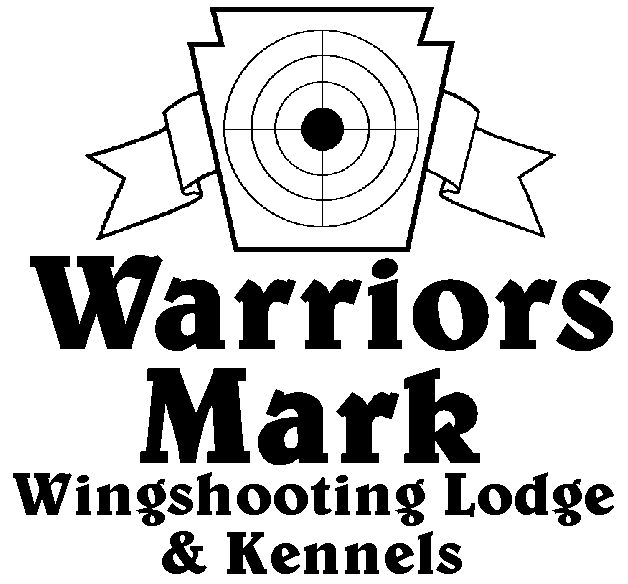 RESULTS - The 2015 Chukar Challenge was held at Warriors Mark Wingshooting Lodge. We want to thank all those who participated in the event as well as the many spectators who came to watch.  The following are the results of each division and class represented at this event. We would like to remind you of other events coming up: Dave Hollingshead Fall Kick Off September 26, 2015 PA State Open Pheasant Championship to be held October 24-25, 2015, and the 2016 Chukar Challenge/Hunting Dog Championship already scheduled for March 2016.Puppy PointingName			DOG		BREED					SCORE*Gene Showers		Beau		GSP					224*Dan Buschur		Sage		ES					216Chad Reid			Katniss		GSP					203Bob Rairigh		Rosco		P					110		Chad Reid			Katniss		GSP					 95 					Single PointingNAME			DOG		BREED					SCORE*Kevin Keisel		Chaos		ES					336*Kevin Keisel		Lyra		ES					332*Gene Showers 		Trooper		GSP					321Todd Hoffman		Quay		Britt					311Todd Hoffman		Mez		ES					309Dan Buschur		Sage		ES					308Diana Keisel		Chaos		ES					299Chuck Fashing		Chic		P					296	Dan McGlynn		Buddy		GSP					295	Pete Marks		Trajan		VZ					250David Plummer		Kita		P					224Team PointingNAME			PARTNER		DOG	       BREED      	               SCORE*Chuck Fashing		Kevin Keisel		Chick		P		 455*Kevin Keisel		Gary G			Lyra	 	ES		 422						Single FlushingNAME			DOG		BREED					SCORE*Kevin Keisel		Luna		Lab					346*Mike Newton		Switch		CBR					328*Chuck Fashing		Choc		Lab					324Barry Anderson		Jazz		Lab					320Del Monoskey		Sam		ESS					317Frank Gabriel		Scooter		Lab					298Tom Matterer		Kramer		GR					297Wally Sampkins 		Beaudeous 	Lab					277Steve Smith		Exie		ESS					271Zane Carns	 		Emma		Lab					269	Barry Anderson		Jazz		Lab					265		Mike Ott			Drake		Lab					260Wally Simpkins		Beaudeous	Lab					240Steve Smith		Chase		ESS					225Todd Emigh		Nite		Lab					220TPete Marks		Einstein		Lab					220TGeorge Monoskey		Lilly		ESS					195	Frank Gabriel		Scooter		Lab					180						Team FlushingNAME			PARTNER			DOG	       	BREED	 	  	SCORE*Del Monoskey		George Monoskey			Sam		ESS			441*George Monoskey		Del Monoskey			Levi		ESS			439*Dusty Derr		Todd Hoffman			Tripp		Lab			405Dusty Derr			Todd Hoffman			Tripp		Lab			374Zane Carns			Ed Carns				Emma		Lab			355                                                                                                                                                                                                                                          *Plaque Winners 
